UNIT 1.1 NOTES: THE CELLTHE CELLThe cell is the basic building block of life.  All organisms are made up of one or more cells.  Label the parts of the cell in the diagram below using the following terms:Cell membrane, cytoplasm, mitochondria, nucleus, nuclear membrane, nucleolus, chromatin, ribosome,  vesicles, smooth endoplasmic reticulum, rough endoplasmic reticulum, Golgi apparatus, centrioles, cytoskeleton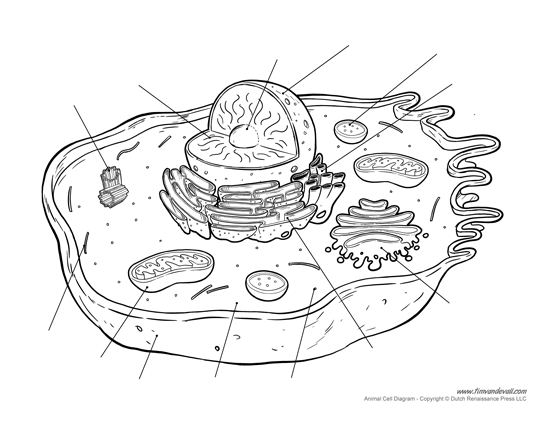 CELL STRUCTURES & GENETICSCertain cell structures are very important in the study of genetics.  These cell structures are those closely involved with DNA and proteins. Describe the structure and function of each cell part below.STRUCTUREFUNCTIONNucleusNucleolusChromatinChromosomesRibosomesRough Endoplasmic ReticulumGolgi ApparatusCentriolesCytoskeleton